                                                                                                                                                                                                        О Т К Р Ы Т О Е    А К Ц И О Н Е Р Н О Е     О Б Щ Е С Т В О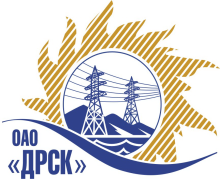 		Протокол выбора победителягород  Благовещенск, ул. Шевченко, 28ПРЕДМЕТ ЗАКУПКИ:Закрытый запрос цен на право заключения Договора на выполнение работ: По  закупке № 953.1:              лот № 31 – «Выполнение мероприятий по технологическому присоединению заявителей с максимальной мощностью до 150 кВт на территории СП «Приморские ЮЭС» (Надеждинский район, с. Соловей ключ);             лот № 32 - «Выполнение мероприятий по технологическому присоединению заявителей с максимальной мощностью до 150 кВт на территории СП «Приморские ЮЭС» (Хасанский район п. Славянка). Закупка проводится согласно ГКПЗ 2013г. раздела  2.2.1 «Услуги ТПиР»                № 953  на основании приказа ОАО «ДРСК» от  24.05.2013 г. № 206.          Плановая стоимость закупки:   По  закупке №953.1:	лот №31 – 6 976 950,00  руб.                               лот №32  -  2 002 980,00 руб. ПРИСУТСТВОВАЛИ:	На заседании присутствовали 8 членов Закупочной комиссии 2 уровня. ВОПРОСЫ, ВЫНОСИМЫЕ НА РАССМОТРЕНИЕ ЗАКУПОЧНОЙ КОМИССИИ: 1. О признании предложений соответствующими условиям закупки2. О ранжировки предложений Участников закупки. Выбор победителяВОПРОС 1 «О признании предложений соответствующими условиям закупки»ОТМЕТИЛИ:1. Предложения  ООО «ДВ Энергосервис» г. Владивосток, Снеговая 42, оф. 4 ,  ОАО «ДЭСР» г. Владивосток, ул. Бородинская 4а , ООО «ЭДС» г. Уссурийск, ул. Тимирязева, 29,  Филиала  ОАО «ВСЭСС» Приморская механизированная колонна №16, г. Уссурийск, ул. Кирова, 14, ООО «Эрланг» г. Владивосток, ул. Пологая, д. 68, ООО «ПримЭнергоМонтаж»  г. Владивосток, ул. Стрелковая, 16   признаются удовлетворяющим по существу условиям закупки. Предлагается принять данные предложения к дальнейшему рассмотрению.РЕШИЛИ:Признать предложения  ООО «ДВ Энергосервис» г. Владивосток, Снеговая 42, оф. 4 ,  ОАО «ДЭСР» г. Владивосток, ул. Бородинская 4а , ООО «ЭДС» г. Уссурийск, ул. Тимирязева, 29,  Филиала  ОАО «ВСЭСС» Приморская механизированная колонна №16, г. Уссурийск, ул. Кирова, 14, ООО «Эрланг» г. Владивосток, ул. Пологая, д. 68, ООО «ПримЭнергоМонтаж»  г. Владивосток, ул. Стрелковая, 16  соответствующими условиям закупки.ВОПРОС 2  «О ранжировки предложений Участников закупки. Выбор победителя»ОТМЕТИЛИ:В соответствии с требованиями и условиями, предусмотренными извещением о закупке и Закупочной документацией, предлагается ранжировать предложения следующим образом: По  закупке № 953.1:              лот № 31 – «Выполнение мероприятий по технологическому присоединению заявителей с максимальной мощностью до 150 кВт на территории СП «Приморские ЮЭС» (Надеждинский район, с. Соловей ключ)лот № 32 - «Выполнение мероприятий по технологическому присоединению заявителей с максимальной мощностью до 150 кВт на территории СП «Приморские ЮЭС» (Хасанский район п. Славянка)На основании вышеприведенной ранжировке предложений предлагается признать Победителем Участника, занявшего первое место, а именно:лот № 31 – «Выполнение мероприятий по технологическому присоединению заявителей с максимальной мощностью до 150 кВт на территории СП «Приморские ЮЭС» (Надеждинский район, с. Соловей ключ)  -  ООО «ЭДС» г. Уссурийск, ул. Тимирязева, 29  –  предложение на общую сумму - 4 024 055,00 руб. (Цена без НДС), итоговая стоимость предложения с НДС - 4 748 384,90  руб. Условия финансирования: Без аванса. Текущие платежи выплачиваются Заказчиком ежемесячно в течение 30 календарных дней с момента подписания актов выполненных работ обеими сторонами. Срок выполнения работ: Дата начала работ: с момента подписания договора.Дата окончания работ: в течение трех  месяцев с даты подписания договора обеими сторонами. Гарантийные обязательства: гарантия на работы 36 месяцев. Гарантия на материалы – гарантия на работы 36.  Предложение имеет правовой статус оферты и действует до 31 июля 2013г.лот № 32 - «Выполнение мероприятий по технологическому присоединению заявителей с максимальной мощностью до 150 кВт на территории СП «Приморские ЮЭС» (Хасанский район п. Славянка)   -  ООО «ЭДС» г. Уссурийск, ул. Тимирязева, 29    предложение на общую сумму 1 071 153,00 руб. (Цена без НДС), итоговая стоимость предложения с НДС – 1 263 960,54  руб. Условия финансирования: Без аванса. Текущие платежи выплачиваются Заказчиком ежемесячно в течение 30 календарных дней с момента подписания актов выполненных работ обеими сторонами.Срок выполнения работ: Дата начала работ: с момента подписания договора.Дата окончания работ: в течение двух месяцев с даты подписания договора обеими сторонами. Гарантийные обязательства: гарантия на работы 36 месяцев. Гарантия на материалы – гарантия на работы 36.Предложение имеет правовой статус оферты и действует до 31 июля 2013г.РЕШИЛИ:Утвердить ранжировку предложений.Признать Победителем закрытого запроса цен:заявителей с максимальной мощностью до 150 кВт на территории СП «Приморские ЮЭС» (Надеждинский район, с. Соловей ключ)  -  ООО «ЭДС» г. Уссурийск, ул. Тимирязева, 29  –  предложение на общую сумму - 4 024 055,00 руб. (Цена без НДС), итоговая стоимость предложения с НДС - 4 748 384,90  руб. Условия финансирования: Без аванса. Текущие платежи выплачиваются Заказчиком ежемесячно в течение 30 календарных дней с момента подписания актов выполненных работ обеими сторонами. Срок выполнения работ: Дата начала работ: с момента подписания договора.Дата окончания работ: в течение трех  месяцев с даты подписания договора обеими сторонами. Гарантийные обязательства: гарантия на работы 36 месяцев. Гарантия на материалы – гарантия на работы 36.  Предложение имеет правовой статус оферты и действует до 31 июля 2013г.лот № 32 - «Выполнение мероприятий по технологическому присоединению заявителей с максимальной мощностью до 150 кВт на территории СП «Приморские ЮЭС» (Хасанский район п. Славянка)   -  ООО «ЭДС» г. Уссурийск, ул. Тимирязева, 29    предложение на общую сумму 1 071 153,00 руб. (Цена без НДС), итоговая стоимость предложения с НДС – 1 263 960,54  руб. Условия финансирования: Без аванса. Текущие платежи выплачиваются Заказчиком ежемесячно в течение 30 календарных дней с момента подписания актов выполненных работ обеими сторонами.Срок выполнения работ: Дата начала работ: с момента подписания договора.Дата окончания работ: в течение двух месяцев с даты подписания договора обеими сторонами. Гарантийные обязательства: гарантия на работы 36 месяцев. Гарантия на материалы – гарантия на работы 36.Предложение имеет правовой статус оферты и действует до 31 июля 2013г.ДАЛЬНЕВОСТОЧНАЯ РАСПРЕДЕЛИТЕЛЬНАЯ СЕТЕВАЯ КОМПАНИЯУл.Шевченко, 28,   г.Благовещенск,  675000,     РоссияТел: (4162) 397-359; Тел/факс (4162) 397-200, 397-436Телетайп    154147 «МАРС»;         E-mail: doc@drsk.ruОКПО 78900638,    ОГРН  1052800111308,   ИНН/КПП  2801108200/280150001№         343 /УТПиР«    »  июня  2013 годаМесто в ранжировкеНаименование и адрес участникаЦена заявки, руб. без учета НДСИные существенные условия1 местоООО «ЭДС» г. Уссурийск, ул. Тимирязева, 294 024 055,00 Цена: 4 748 384,90  руб. (Цена с НДС)Условия финансирования: Без аванса. Текущие платежи выплачиваются Заказчиком ежемесячно в течение 30 календарных дней с момента подписания актов выполненных работ обеими сторонами.Срок выполнения работ: Дата начала работ: с момента подписания договора.Дата окончания работ: в течение трех  месяцев с даты подписания договора обеими сторонами.Гарантийные обязательства: гарантия на работы 36 месяцев. Гарантия на материалы – гарантия на работы 36.Предложение имеет правовой статус оферты и действует до 31 июля 2013г.2 местоОАО «ДЭСР» г. Владивосток, ул. Бородинская 4а4 030 669,00Цена: 4 756 189,42  руб. (Цена с НДС)Условия финансирования: Без аванса. Текущие платежи выплачиваются Заказчиком ежемесячно в течение 30 календарных дней с момента подписания актов выполненных работ обеими сторонами.Срок выполнения работ: Дата начала работ: с момента подписания договора.Дата окончания работ: в течение двух месяцев с даты подписания договора обеими сторонами.Гарантийные обязательства: гарантия на работы 36 месяцев. Гарантия на материалы – не более гарантийного срока завода производителя.Предложение имеет правовой статус оферты и действует 90 календарных дней с  даты вскрытия конвертов.3 местоФилиала  ОАО «ВСЭСС» Приморская механизированная колонна №16, г. Уссурийск, ул. Кирова, 144 096 343,98Цена: 4 833 685,90  руб. (Цена с  НДС)Условия финансирования: Без аванса. Текущие платежи выплачиваются Заказчиком ежемесячно в течение 30 календарных дней с момента подписания актов выполненных работ обеими сторонами.Срок выполнения работ: Дата начала работ: с момента подписания договора.Дата окончания работ: в течение трех месяцев с даты подписания договора обеими сторонами.Гарантийные обязательства: гарантия на работы 36 месяцев. Гарантия на материалы – гарантия на работы 36.Предложение имеет правовой статус оферты и действует до 31 августа 2013.4 местоООО «Эрланг» г. Владивосток, ул. Пологая, д. 684 405 174,69Цена: 5 198 106,14  руб. (Цена с  НДС)Условия финансирования: Без аванса. Текущие платежи выплачиваются Заказчиком ежемесячно в течение 30 календарных дней с момента подписания актов выполненных работ обеими сторонами.Срок выполнения работ: Дата начала работ: с момента подписания договора.Дата окончания работ: до 30.08.2013г.Гарантийные обязательства: гарантия на работы 36 месяцев. Гарантия на материалы – гарантия на работы 36.Предложение имеет правовой статус оферты и действует до 30  августа 2013.5 местоООО «ДВ Энергосервис»г. Владивосток, Снеговая 42, оф. 45 330 201,11Цена: 6 289 637,31  руб. (Цена с НДС)Условия финансирования: Без аванса. Текущие платежи выплачиваются Заказчиком ежемесячно в течение 30 календарных дней с момента подписания актов выполненных работ обеими сторонами.Срок выполнения работ: Дата начала работ: с момента подписания договора.Дата окончания работ: в течение двух месяцев с даты подписания договора обеими сторонами.Гарантийные обязательства: гарантия на работы 36 месяцев. Гарантия на материалы – не более гарантийного срока завода производителя.Предложение имеет правовой статус оферты и действует 90 календарных дней с  даты вскрытия конвертов.Место в ранжировкеНаименование и адрес участникаЦена заявки, руб. без учета НДСИные существенные условия1 местоООО «ЭДС» г. Уссурийск, ул. Тимирязева, 291 071 153,00Цена: 1 263 960,54  руб. (Цена с  НДС)Условия финансирования: Без аванса. Текущие платежи выплачиваются Заказчиком ежемесячно в течение 30 календарных дней с момента подписания актов выполненных работ обеими сторонами.Срок выполнения работ: Дата начала работ: с момента подписания договора.Дата окончания работ: в течение двух месяцев с даты подписания договора обеими сторонами.Гарантийные обязательства: гарантия на работы 36 месяцев. Гарантия на материалы – гарантия на работы 36.Предложение имеет правовой статус оферты и действует до 31 июля 2013г.2 местоООО «Эрланг» г. Владивосток, ул. Пологая, д. 681 141 659,44Цена: 1 347 158,14  руб. (Цена с  НДС)Условия финансирования: Без аванса. Текущие платежи выплачиваются Заказчиком ежемесячно в течение 30 календарных дней с момента подписания актов выполненных работ обеими сторонами.Срок выполнения работ: Дата начала работ: с момента подписания договора.Дата окончания работ: до 30.08.2013г.Гарантийные обязательства: гарантия на работы 36 месяцев. Гарантия на материалы – гарантия на работы 36.Предложение имеет правовой статус оферты и действует до 30  августа 2013.3 местоООО «ПримЭнергоМонтаж» г.Владивосток, ул. Стрелковая, 161 845 000,00Цена: 2 177 100,00  руб. (Цена с  НДС)Условия финансирования: Без аванса. Текущие платежи выплачиваются Заказчиком ежемесячно в течение 30 календарных дней с момента подписания актов выполненных работ обеими сторонами.Срок выполнения работ: Дата начала работ: с момента подписания договора.Дата окончания работ: через шестьдесят календарных дней с момента заключения договора.Гарантийные обязательства: гарантия на работы 36 месяцев. Гарантия на материалы – гарантия на работы 36.Предложение имеет правовой статус оферты и действует 60 дней с даты вскрытия конвертов.4 местоООО «ДВ Энергосервис»г. Владивосток, Снеговая 42, оф. 41 991 581,14Цена: 2 350 065,75  руб. (Цена с НДС)Условия финансирования: Без аванса. Текущие платежи выплачиваются Заказчиком ежемесячно в течение 30 календарных дней с момента подписания актов выполненных работ обеими сторонами.Срок выполнения работ: Дата начала работ: с момента подписания договора.Дата окончания работ: в течение двух месяцев с даты подписания договора обеими сторонами.Гарантийные обязательства: гарантия на работы 36 месяцев. Гарантия на материалы – не более гарантийного срока завода производителя.Предложение имеет правовой статус оферты и действует 90 календарных дней с  даты вскрытия конвертов.Ответственный секретарь Закупочной комиссии: Моторина О.А. «___»______2013 г._____________________________Технический секретарь Закупочной комиссии: Терновой Р.П.  «___»______2013 г._____________________________